Межрегиональный фестиваль народных художественных промыслов  и ремесел «Ярославский базар-2016»14-15 октября 2016 года  в рамках Международного туристического форума «Visit Russia» в Ярославле в  ГЗЦ Миллениум состоялся  Межрегиональный фестиваль народных художественных промыслов  и ремесел «Ярославский базар-2016»,  в котором приняли участие педагоги и обучающиеся ЦДО «Мой выбор». В концертной программе фестиваля участвовали обучающиеся танцевальных  объединений «Арабеск» и «Мозаика» (руководители Кормановкая С.С. и Мареева И.Г.),  театр моды «Стиль» и театр моды «Провинциальная модница» (руководители Вялова Г.А. и Семенкова А.В.).В выставке-ярмарке фестиваля и мастер-классах приняли участие педагоги и обучающиеся объединений декоративно-прикладного творчества «Чародейка» под руководством педагога дополнительного образования Вяловой Г.А. и «Русская сувенирная кукла», под руководством педагога дополнительного образования Балашовой  Е.И. По итогам фестиваля всем участников были вручены дипломы.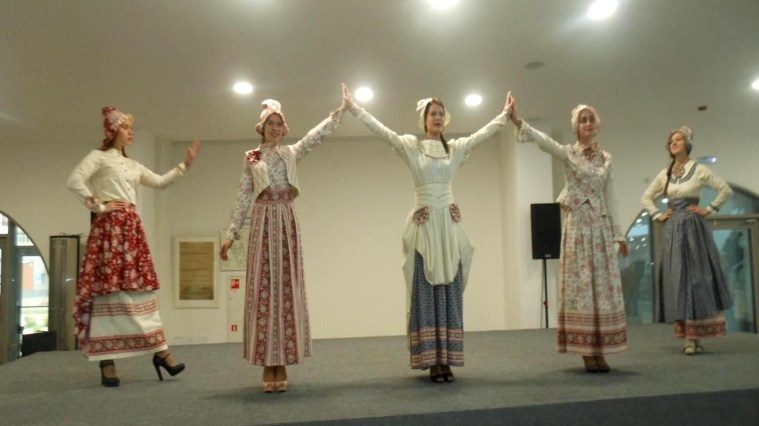 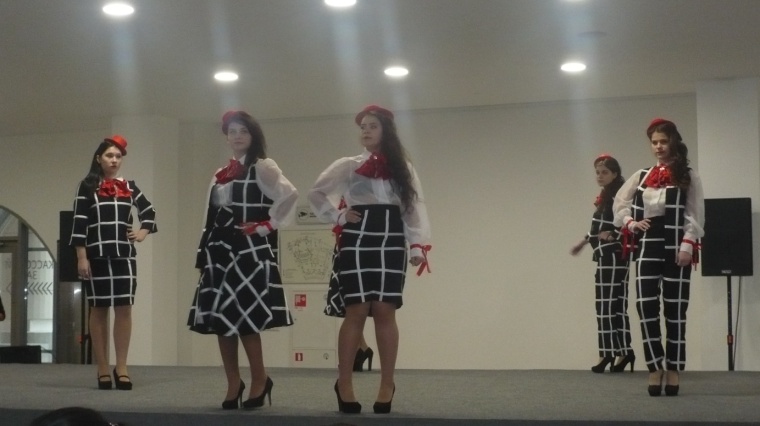 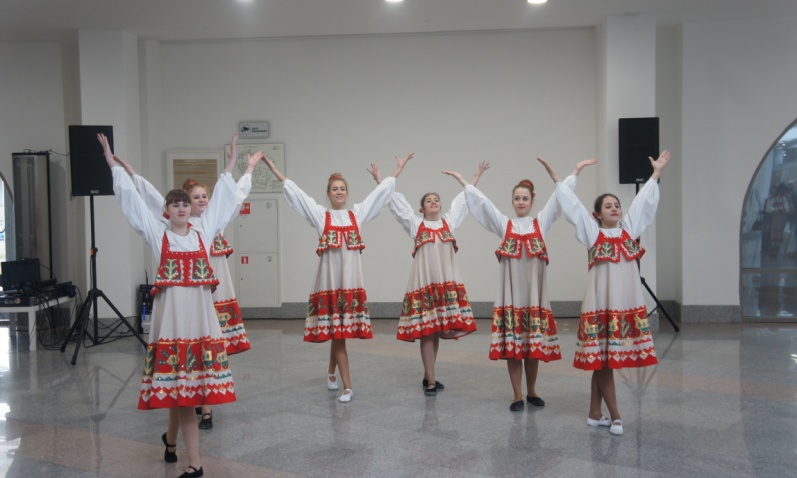 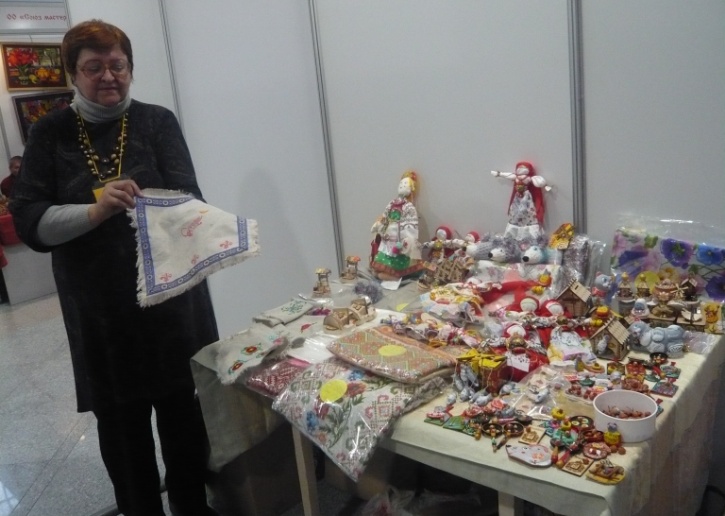 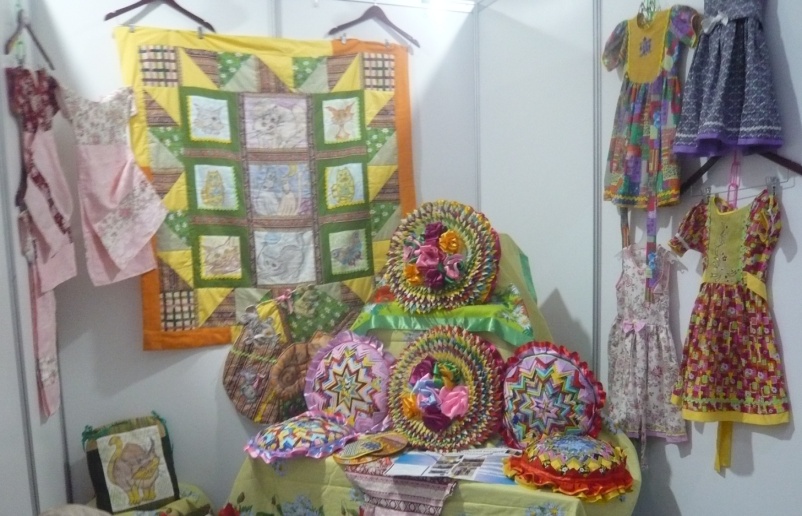 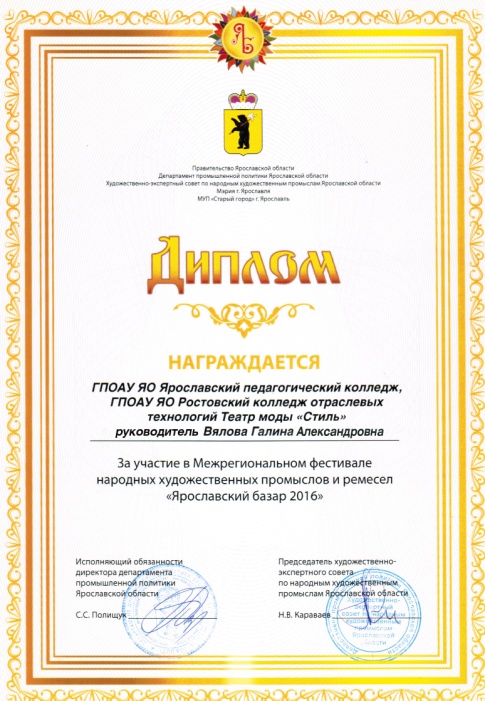 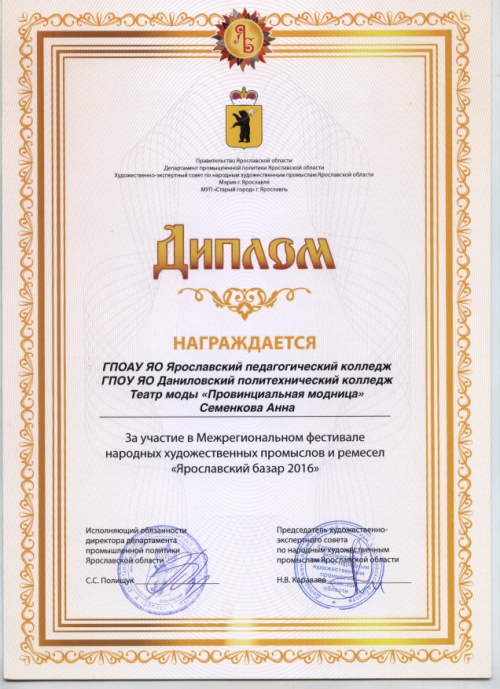 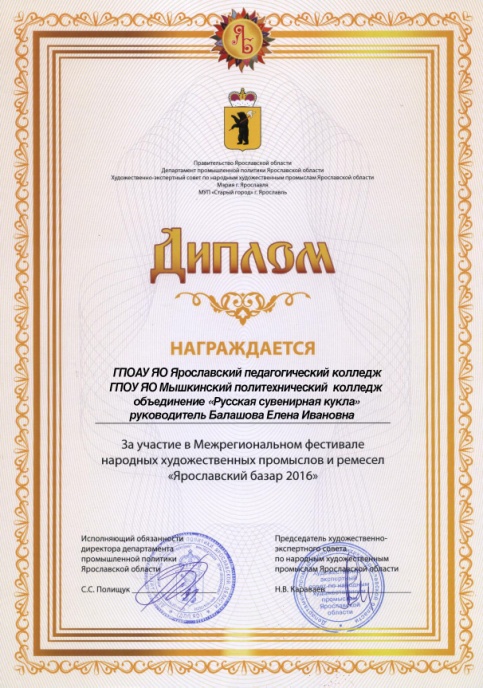 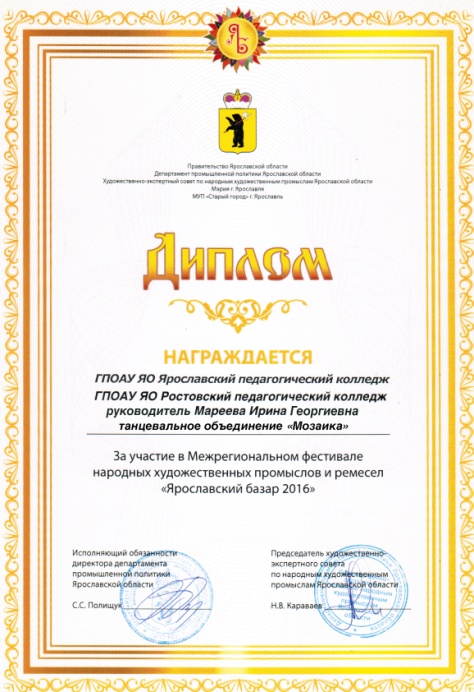 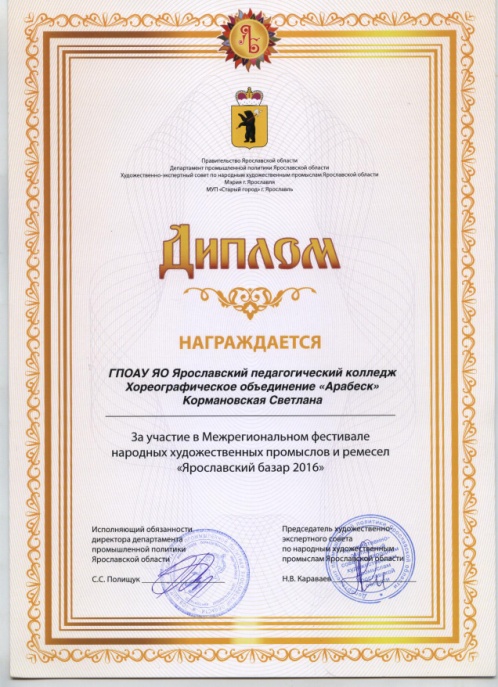 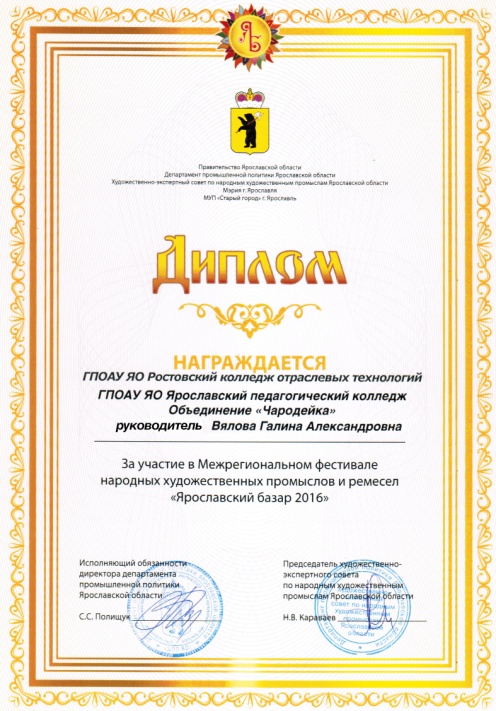 